АВТОМАТИЗАЦИЯ ЗВУКОВ ВО ФРАЗАХ И ПРЕДЛОЖЕНИЯХС ПРЕДЛОГАМИ.После того, как звук поставили, его необходимо автоматизировать. При автоматизации звуков необходимо соблюдать принцип от простого к сложному. То есть  начинаем с автоматизации изолированного звука, потом в слогах, в словах и только потом переходим к фразам и предложениям, и в конечном итоге, в самостоятельной речи. При автоматизации звуков во фразе я заметила, что у детей возникают проблемы с грамотным использованием в речи предлогов. Поэтому у меня возникла идея создать пособие «передвижки» для отработки звуков во фразе и предложении с предлогами. В речи ребёнка предлоги появляются позже других частей речи, потому что в речевом потоке взрослого предлоги сливаются с другими словами, и ребенок попросту может не слышать и не различать их. При нормальном речевом развитии формирование словаря предлогов может начинаться с 2,5-3 лет, и к 6-7 годам ребенок осваивает и использует их. Но у детей с тяжелыми нарушениями речи этот процесс затягивается, и самостоятельно ребенку сложно это освоить. Чтобы ребенок говорил грамматически правильно, нужно помочь ему освоить предлоги.Ведущая деятельность у детей – игра. Играя, ребенок быстрее и интереснее осваивает материал. Настольная игра «Передвижка» включает в себя карточки с героями и ленты со словами на автоматизацию нужного звука. Во время игры героям можно давать имена с отрабатываемым звуком. Конечно, ребенку перед выполнением задания необходимо объяснить, что это понарошку, в настоящей жизни такого не бывает, что предметы могут быть игрушечными. Например: Спортсменка перепрыгивает через гору. Кот Цифик выглядывает из-за пуговицы. Вячеслав мечтает о чепчике.Ребенку предлагаются карточка с героем и лента с 7 словами на автоматизацию нужного звука. Логопед или сам ребенок вставляет ленту слов в прорези на карточке. Затем произнеся фразу с первым словом-картинкой, ребенок передвигает ленту и называет эту же фразу со следующим словом и так далее. При этом фраза должна быть построена грамматически правильно, и с правильным произношением автоматизируемого звука. Если у ребенка не получается произнести с первого раза, необходимо неоднократное повторение.Вот некоторые фразы: Зайка грустит без… Спортсменка прыгает через… Девочка (имя) смотрит на… Мальчик (имя) пишет про… Мальчик (имя) мечтает о… Девочка (имя) возвращается за… Мальчик (имя) убегает от… Девочка (имя) идет к… Кот (кличка) сидит за… Кот (кличка) выглядывает из-за… Мужчина (имя) идет с… Бабочка летит над… Ваза стоит между… Машины едут вокруг… Пес спит под… Собака выглядывает из-под… Кошка (кличка) идет по… Дотянуться до… Сюрприз для… Стоит около…Иногда получаются очень смешные фразы и предложения, что повышает настроение и интерес ребенка. При многократном повторении у детей возникает все меньше затруднений, и, в конечном итоге, дети с легкостью справляются с заданием.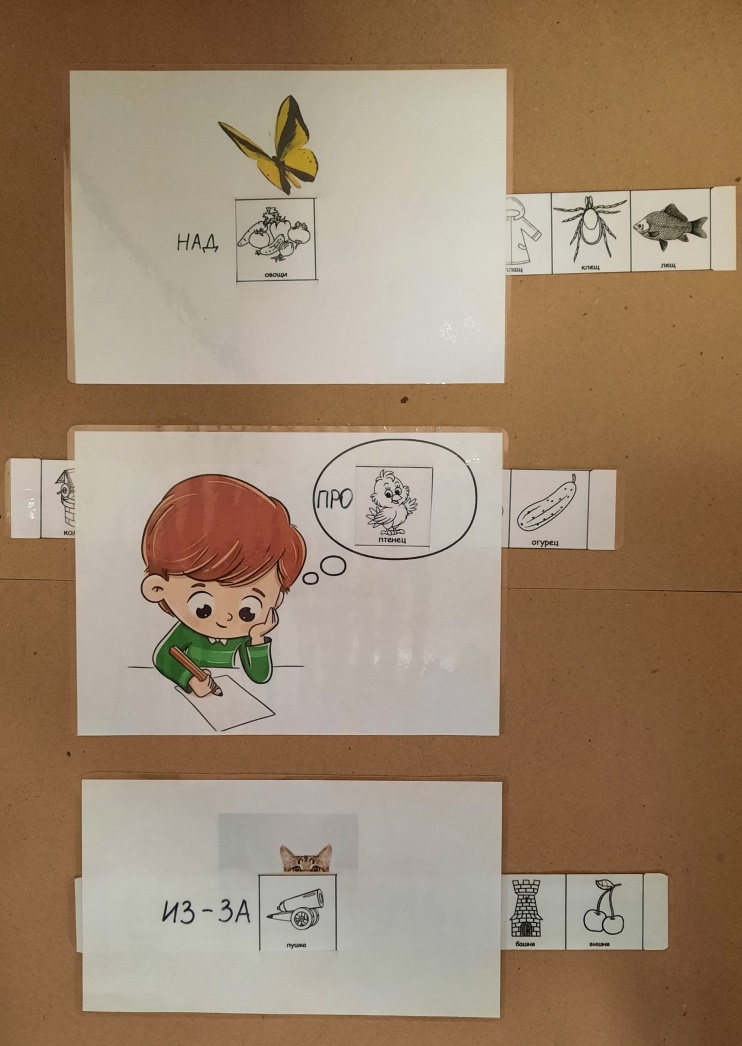 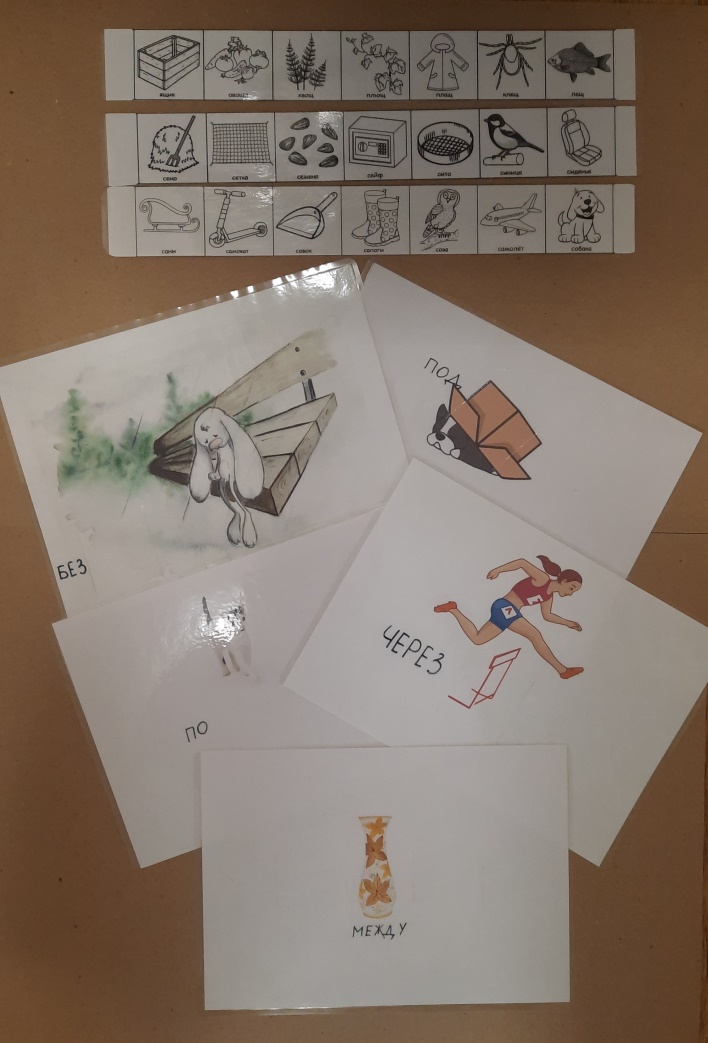 